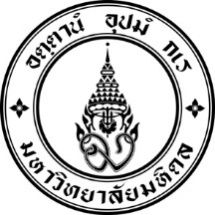 แบบคำขอมีบัตรแสดงตนบุคลากรคณะสิ่งแวดล้อมและทรัพยากรศาสตร์ข้าพเจ้า   นาย   นางสาว   นาง.................................................ชื่อสกุล..............................................เลขประจำตัวประชาชน  หน่วยงาน...................................................................ตำแหน่ง.............................................................................ข้าพเจ้าขอมีบัตรแสดงตนใหม่  เนื่องจาก	  บัตรหมดอายุ (กรุณาแนบบัตรเก่า)	  เปลี่ยนแปลงข้อมูล (กรุณาแนบบัตรเก่า และสำเนาเอกสารการเปลี่ยนแปลงข้อมูล)	  บัตรสูญหาย/ชำรุด (กรุณาแนบหลักฐาน)	  อื่นๆ ระบุ..................................................................................................................	ข้าพเจ้าขอรับรองว่าข้อความดังกล่าวข้างต้นเป็นความจริงทุกประการ						ลงชื่อ..........................................................ผู้ยื่นคำขอ						     (............................................................)						วันที่..............................................................ผู้ดำเนินการหัวหน้างานผู้อนุมัติตรวจสอบข้อมูลการขอมีบัตรแสดงตนแล้ว และสามารถออกบัตรใหม่ได้...............................................................(.............................................................)นักทรัพยากรบุคคลตรวจสอบเรียบร้อยแล้ว...............................................................(.............................................................)หัวหน้างานบริหารและทรัพยากรบุคคล อนุมัติ      ไม่อนุมัติเนื่องจาก...............................................................................................................(.............................................................)ผู้ช่วยคณบดีฝ่ายทรัพยากรบุคคล